PERSONAL INFORMATION :      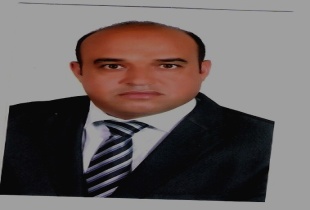  Surname, Name:  Al EWAIDAT, ALIDate of birth:  1-3-1971.                  Nationality:   Jordanian.                  Marital Status: Married.                  E-Mail:  aliewaidat@hotmail.com                  Address: University of  Al albayt                                 Mafraq- Jordan                                  Mafraq- 25113                                  Box- 130220              Telephone numbers:                    + 962- 26297000 (2443)                          Qualification :   2011:  Ph.D in Spanish  language : Department   Spanish  Language and  Theory of                    Literature and Literature Compared, Complutense University of  Madrid.2008:  Diploma of Advanced Studies (DEA) in Spanish Language.                          Department   Spanish  Language and Theory of Literature and                                           Literature Compared,   Complutense  University of  Madrid.1999:  Diploma in Spanish Language and Culture, sponsored by the 
                     Comillas University of Madrid-Darek Nyumba, 1998. 1993:  Bachelor of Arabic Language. University of  Mosul-Iraq.EXPERIENCE:2012-   Until now:  Spanish assistant professor at the University of Al albayt.2007-2009: Intercultural  mediator in the Madrid-Ministry of Culture and Tourism. 2000- 2010:  Arabic teacher  at the School of Libya- Madrid.01-10-2008 / 30-12-2008: Teacher of Arabic as a foreign language in Arabic  House -                                                    Madrid.2000-2007: Teacher of Arabic as a foreign language in central Afraq-Madrid.1994-1998:  Arabic  teacher at the Ministry of Education   in Jordan.ACTIVITIES:15-10- 2007 / 30-06-2008: I was responsible for  organizing workshop on  Language and Culture ¨ new neighbors in the library of Manuel Alvar.25 -04- 2008: I organized and participated in the cultural event ¨ Storytelling inArabic and Spanish. Held in the library Manuel Alvar.30-05- 2008: Panelist  on  ¨ Arab Customs and Traditions¨ in library Manuel Alvar.29-04- 2008: I organized and participated in the "Poetry Day" which was held onApril 29, 2008 in the library of Manuel Alvar.10 -03- 2008/30 -03- 2008: I organized the exhibition "Travelling in Libya" in thelibrary of Manuel Alvar.05 -03- 2008: Participated  on a  workshop "Arab Women: Myth and Reality" in thelibrary of Manuel Alvar.30-01-2008: I organized the cycle of Arab cinema subtitled in Spanish in Manuel                       Alvar Library.03-07- 2007 :  I organized and participated on workshop  entitled ¨ Women in Islamic                                                                         law¨   at the library  Manuel Alvar.LANGUAGE:Arabic  /    NativeSpanish   /  Semi-nativeEnglish /  Fair.